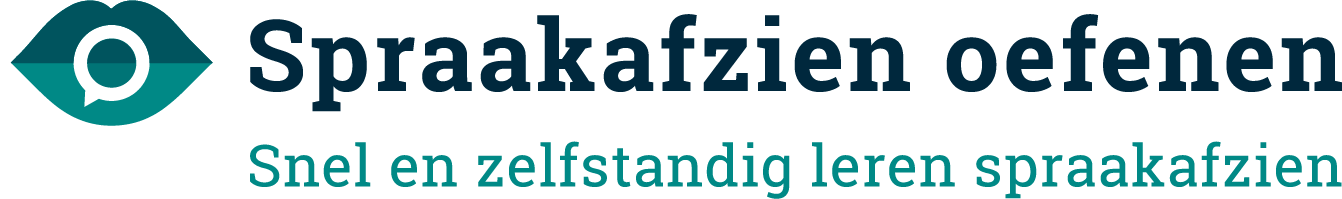 Onderzoek naar de bruikbaarheid van de website www.spraakafzienoefenen.nl  Vraagstelling: Kunnen Vlaamse slechthorenden en (plots)doven spraakafzien (liplezen en meer) leren door gebruik te maken van de site www.spraakafzienoefenen.nl  Per oefening kunt u feedback geven. Alle opmerkingen en eventuele tips ,of wensen zijn welkom. Alvast hartelijk dank voor uw tijd en de te nemen moeite.Met vriendelijke groeten,Paula Hettinga en Caroline van DaelenLogopedisten/ontwikkelaars website www.spraakafzienoefenen.nlVragenlijst testpanel BelgiëLES 1Zijn er aanpassingen gewenst in onderstaande oefeningen ?  Oefening 1Ja  /  nee         Kunt u aangeven welke aanpassingen gewenst zijn?Oefening 2Ja  /  nee         Kunt u aangeven welke aanpassingen gewenst zijn?Oefening 3Ja  /  nee         Kunt u aangeven welke aanpassingen gewenst zijn?Oefening 4Ja  /  nee         Kunt u aangeven welke aanpassingen gewenst zijn?Oefening 5Ja  /  nee         Kunt u aangeven welke aanpassingen gewenst zijn?Oefening 6Ja  /  nee         Kunt u aangeven welke aanpassingen gewenst zijn?Oefening 7Ja  /  nee         Kunt u aangeven welke aanpassingen gewenst zijn?Oefening 8Ja  /  nee         Kunt u aangeven welke aanpassingen gewenst zijn?Oefening 9Ja  /  nee         Kunt u aangeven welke aanpassingen gewenst zijn?Oefening 10Ja  /  nee         Kunt u aangeven welke aanpassingen gewenst zijn?Overige opmerkingen bij LES 1:Overige opmerkingen bij LES 1:Overige opmerkingen bij LES 1:LES 2Zijn er aanpassingen gewenst in onderstaande oefeningen ?  Oefening 1Ja  /  nee         Kunt u aangeven welke aanpassingen gewenst zijn?Oefening 2Ja  /  nee         Kunt u aangeven welke aanpassingen gewenst zijn?Oefening 3Ja  /  nee         Kunt u aangeven welke aanpassingen gewenst zijn?Oefening 4Ja  /  nee         Kunt u aangeven welke aanpassingen gewenst zijn?Oefening 5Ja  /  nee         Kunt u aangeven welke aanpassingen gewenst zijn?Oefening 6Ja  /  nee         Kunt u aangeven welke aanpassingen gewenst zijn?Oefening 7Ja  /  nee         Kunt u aangeven welke aanpassingen gewenst zijn?Oefening 8Ja  /  nee         Kunt u aangeven welke aanpassingen gewenst zijn?Oefening 9Ja  /  nee         Kunt u aangeven welke aanpassingen gewenst zijn?Oefening 10Ja  /  nee         Kunt u aangeven welke aanpassingen gewenst zijn?Overige opmerkingen bij LES 2:Overige opmerkingen bij LES 2:Overige opmerkingen bij LES 2:LES 3Zijn er aanpassingen gewenst in onderstaande oefeningen ?  Oefening 1Ja  /  nee         Kunt u aangeven welke aanpassingen gewenst zijn?Oefening 2Ja  /  nee         Kunt u aangeven welke aanpassingen gewenst zijn?Oefening 3Ja  /  nee         Kunt u aangeven welke aanpassingen gewenst zijn?Oefening 4Ja  /  nee         Kunt u aangeven welke aanpassingen gewenst zijn?Oefening 5Ja  /  nee         Kunt u aangeven welke aanpassingen gewenst zijn?Oefening 6Ja  /  nee         Kunt u aangeven welke aanpassingen gewenst zijn?Oefening 7Ja  /  nee         Kunt u aangeven welke aanpassingen gewenst zijn?Oefening 8Ja  /  nee         Kunt u aangeven welke aanpassingen gewenst zijn?Oefening 9Ja  /  nee         Kunt u aangeven welke aanpassingen gewenst zijn?Oefening 10Ja  /  nee         Kunt u aangeven welke aanpassingen gewenst zijn?Overige opmerkingen bij LES 3:Overige opmerkingen bij LES 3:Overige opmerkingen bij LES 3:LES 4Zijn er aanpassingen gewenst in onderstaande oefeningen ?  Oefening 1Ja  /  nee         Kunt u aangeven welke aanpassingen gewenst zijn?Oefening 2Ja  /  nee         Kunt u aangeven welke aanpassingen gewenst zijn?Oefening 3Ja  /  nee         Kunt u aangeven welke aanpassingen gewenst zijn?Oefening 4Ja  /  nee         Kunt u aangeven welke aanpassingen gewenst zijn?Oefening 5Ja  /  nee         Kunt u aangeven welke aanpassingen gewenst zijn?Oefening 6Ja  /  nee         Kunt u aangeven welke aanpassingen gewenst zijn?Oefening 7Ja  /  nee         Kunt u aangeven welke aanpassingen gewenst zijn?Oefening 8Ja  /  nee         Kunt u aangeven welke aanpassingen gewenst zijn?Oefening 9Ja  /  nee         Kunt u aangeven welke aanpassingen gewenst zijn?Oefening 10Ja  /  nee         Kunt u aangeven welke aanpassingen gewenst zijn?Overige opmerkingen bij LES 4:Overige opmerkingen bij LES 4:Overige opmerkingen bij LES 4:LES 5Zijn er aanpassingen gewenst in onderstaande oefeningen ?  Oefening 1Ja  /  nee         Kunt u aangeven welke aanpassingen gewenst zijn?Oefening 2Ja  /  nee         Kunt u aangeven welke aanpassingen gewenst zijn?Oefening 3Ja  /  nee         Kunt u aangeven welke aanpassingen gewenst zijn?Oefening 4Ja  /  nee         Kunt u aangeven welke aanpassingen gewenst zijn?Oefening 5Ja  /  nee         Kunt u aangeven welke aanpassingen gewenst zijn?Oefening 6Ja  /  nee         Kunt u aangeven welke aanpassingen gewenst zijn?Oefening 7Ja  /  nee         Kunt u aangeven welke aanpassingen gewenst zijn?Oefening 8Ja  /  nee         Kunt u aangeven welke aanpassingen gewenst zijn?Oefening 9Ja  /  nee         Kunt u aangeven welke aanpassingen gewenst zijn?Oefening 10Ja  /  nee         Kunt u aangeven welke aanpassingen gewenst zijn?Overige opmerkingen bij LES 5:Overige opmerkingen bij LES 5:Overige opmerkingen bij LES 5:LES 6Zijn er aanpassingen gewenst in onderstaande oefeningen ?  Oefening 1Ja  /  nee         Kunt u aangeven welke aanpassingen gewenst zijn?Oefening 2Ja  /  nee         Kunt u aangeven welke aanpassingen gewenst zijn?Oefening 3Ja  /  nee         Kunt u aangeven welke aanpassingen gewenst zijn?Oefening 4Ja  /  nee         Kunt u aangeven welke aanpassingen gewenst zijn?Oefening 5Ja  /  nee         Kunt u aangeven welke aanpassingen gewenst zijn?Oefening 6Ja  /  nee         Kunt u aangeven welke aanpassingen gewenst zijn?Oefening 7Ja  /  nee         Kunt u aangeven welke aanpassingen gewenst zijn?Oefening 8Ja  /  nee         Kunt u aangeven welke aanpassingen gewenst zijn?Oefening 9Ja  /  nee         Kunt u aangeven welke aanpassingen gewenst zijn?Oefening 10Ja  /  nee         Kunt u aangeven welke aanpassingen gewenst zijn?Overige opmerkingen bij LES 6:Overige opmerkingen bij LES 6:Overige opmerkingen bij LES 6:LES 7Zijn er aanpassingen gewenst in onderstaande oefeningen ?  Oefening 1Ja  /  nee         Kunt u aangeven welke aanpassingen gewenst zijn?Oefening 2Ja  /  nee         Kunt u aangeven welke aanpassingen gewenst zijn?Oefening 3Ja  /  nee         Kunt u aangeven welke aanpassingen gewenst zijn?Oefening 4Ja  /  nee         Kunt u aangeven welke aanpassingen gewenst zijn?Oefening 5Ja  /  nee         Kunt u aangeven welke aanpassingen gewenst zijn?Oefening 6Ja  /  nee         Kunt u aangeven welke aanpassingen gewenst zijn?Oefening 7Ja  /  nee         Kunt u aangeven welke aanpassingen gewenst zijn?Oefening 8Ja  /  nee         Kunt u aangeven welke aanpassingen gewenst zijn?Oefening 9Ja  /  nee         Kunt u aangeven welke aanpassingen gewenst zijn?Oefening 10Ja  /  nee         Kunt u aangeven welke aanpassingen gewenst zijn?Overige opmerkingen bij LES 7:Overige opmerkingen bij LES 7:Overige opmerkingen bij LES 7:LES 8Zijn er aanpassingen gewenst in onderstaande oefeningen ?  Oefening 1Ja  /  nee         Kunt u aangeven welke aanpassingen gewenst zijn?Oefening 2Ja  /  nee         Kunt u aangeven welke aanpassingen gewenst zijn?Oefening 3Ja  /  nee         Kunt u aangeven welke aanpassingen gewenst zijn?Oefening 4Ja  /  nee         Kunt u aangeven welke aanpassingen gewenst zijn?Oefening 5Ja  /  nee         Kunt u aangeven welke aanpassingen gewenst zijn?Oefening 6Ja  /  nee         Kunt u aangeven welke aanpassingen gewenst zijn?Oefening 7Ja  /  nee         Kunt u aangeven welke aanpassingen gewenst zijn?Oefening 8Ja  /  nee         Kunt u aangeven welke aanpassingen gewenst zijn?Oefening 9Ja  /  nee         Kunt u aangeven welke aanpassingen gewenst zijn?Oefening 10Ja  /  nee         Kunt u aangeven welke aanpassingen gewenst zijn?Overige opmerkingen bij LES 8:Overige opmerkingen bij LES 8:Overige opmerkingen bij LES 8:LES 9Zijn er aanpassingen gewenst in onderstaande oefeningen ?  Oefening 1Ja  /  nee         Kunt u aangeven welke aanpassingen gewenst zijn?Oefening 2Ja  /  nee         Kunt u aangeven welke aanpassingen gewenst zijn?Oefening 3Ja  /  nee         Kunt u aangeven welke aanpassingen gewenst zijn?Oefening 4Ja  /  nee         Kunt u aangeven welke aanpassingen gewenst zijn?Oefening 5Ja  /  nee         Kunt u aangeven welke aanpassingen gewenst zijn?Oefening 6Ja  /  nee         Kunt u aangeven welke aanpassingen gewenst zijn?Oefening 7Ja  /  nee         Kunt u aangeven welke aanpassingen gewenst zijn?Oefening 8Ja  /  nee         Kunt u aangeven welke aanpassingen gewenst zijn?Oefening 9Ja  /  nee         Kunt u aangeven welke aanpassingen gewenst zijn?Oefening 10Ja  /  nee         Kunt u aangeven welke aanpassingen gewenst zijn?Overige opmerkingen bij LES 9:Overige opmerkingen bij LES 9:Overige opmerkingen bij LES 9:Thema winkelenZijn er aanpassingen gewenst in onderstaande oefeningen ?  Oefening 1Ja  /  nee         Kunt u aangeven welke aanpassingen gewenst zijn?Oefening 2Ja  /  nee         Kunt u aangeven welke aanpassingen gewenst zijn?Oefening 3Ja  /  nee         Kunt u aangeven welke aanpassingen gewenst zijn?Oefening 4Ja  /  nee         Kunt u aangeven welke aanpassingen gewenst zijn?Oefening 5Ja  /  nee         Kunt u aangeven welke aanpassingen gewenst zijn?Oefening 6Ja  /  nee         Kunt u aangeven welke aanpassingen gewenst zijn?Oefening 7Ja  /  nee         Kunt u aangeven welke aanpassingen gewenst zijn?Oefening 8Ja  /  nee         Kunt u aangeven welke aanpassingen gewenst zijn?Oefening 9Ja  /  nee         Kunt u aangeven welke aanpassingen gewenst zijn?Oefening 10Ja  /  nee         Kunt u aangeven welke aanpassingen gewenst zijn?Overige opmerkingen bij Thema winkelen:Overige opmerkingen bij Thema winkelen:Overige opmerkingen bij Thema winkelen:Thema vakantieZijn er aanpassingen gewenst in onderstaande oefeningen ?  Oefening 1Ja  /  nee         Kunt u aangeven welke aanpassingen gewenst zijn?Oefening 2Ja  /  nee         Kunt u aangeven welke aanpassingen gewenst zijn?Oefening 3Ja  /  nee         Kunt u aangeven welke aanpassingen gewenst zijn?Oefening 4Ja  /  nee         Kunt u aangeven welke aanpassingen gewenst zijn?Oefening 5Ja  /  nee         Kunt u aangeven welke aanpassingen gewenst zijn?Oefening 6Ja  /  nee         Kunt u aangeven welke aanpassingen gewenst zijn?Oefening 7Ja  /  nee         Kunt u aangeven welke aanpassingen gewenst zijn?Oefening 8Ja  /  nee         Kunt u aangeven welke aanpassingen gewenst zijn?Oefening 9Ja  /  nee         Kunt u aangeven welke aanpassingen gewenst zijn?Oefening 10Ja  /  nee         Kunt u aangeven welke aanpassingen gewenst zijn?Overige opmerkingen bij Thema vakantie:Overige opmerkingen bij Thema vakantie:Overige opmerkingen bij Thema vakantie:Thema etenZijn er aanpassingen gewenst in onderstaande oefeningen ?  Oefening 1Ja  /  nee         Kunt u aangeven welke aanpassingen gewenst zijn?Oefening 2Ja  /  nee         Kunt u aangeven welke aanpassingen gewenst zijn?Oefening 3Ja  /  nee         Kunt u aangeven welke aanpassingen gewenst zijn?Oefening 4Ja  /  nee         Kunt u aangeven welke aanpassingen gewenst zijn?Oefening 5Ja  /  nee         Kunt u aangeven welke aanpassingen gewenst zijn?Oefening 6Ja  /  nee         Kunt u aangeven welke aanpassingen gewenst zijn?Oefening 7Ja  /  nee         Kunt u aangeven welke aanpassingen gewenst zijn?Oefening 8Ja  /  nee         Kunt u aangeven welke aanpassingen gewenst zijn?Oefening 9Ja  /  nee         Kunt u aangeven welke aanpassingen gewenst zijn?Oefening 10Ja  /  nee         Kunt u aangeven welke aanpassingen gewenst zijn?Overige opmerkingen bij Thema eten:Overige opmerkingen bij Thema eten:Overige opmerkingen bij Thema eten: